附件 2浙江省2024年普通高校专升本选拔考试考生登记表所在高校:                                                              招考类别：           所学专业：                               注 册 号：          姓名姓名姓名性别民族民族照 片身份证号身份证号身份证号政治面貌政治面貌照 片录取通知书邮寄地址录取通知书邮寄地址录取通知书邮寄地址手机号码手机号码照 片录取通知书邮寄地址录取通知书邮寄地址录取通知书邮寄地址邮政编码邮政编码照 片是否退役士兵是否退役士兵是否退役士兵是否退役士兵是否退役士兵是    否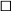 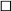 是    否是    否是    否是    否是    否是    否是    否是    否本人简历何年何月至 何年何月何年何月至 何年何月何年何月至 何年何月何年何月至 何年何月在何地何单位学习或工作在何地何单位学习或工作在何地何单位学习或工作在何地何单位学习或工作在何地何单位学习或工作在何地何单位学习或工作在何地何单位学习或工作在何地何单位学习或工作任何职务本人简历本人简历本人简历何时何地受过何种奖 励或处分何时何地受过何种奖 励或处分何时何地受过何种奖 励或处分何时何地受过何种奖 励或处分何时何地受过何种奖 励或处分考生综合品德评定考生综合品德评定系(院)负责人：年   月   日系(院)负责人：年   月   日系(院)负责人：年   月   日系(院)负责人：年   月   日系(院)负责人：年   月   日系(院)负责人：年   月   日系(院)负责人：年   月   日系(院)负责人：年   月   日系(院)负责人：年   月   日系(院)负责人：年   月   日系(院)负责人：年   月   日系(院)负责人：年   月   日考生所在高校意见考生所在高校意见高校（盖章）：年   月   日高校（盖章）：年   月   日高校（盖章）：年   月   日高校（盖章）：年   月   日高校（盖章）：年   月   日高校（盖章）：年   月   日高校（盖章）：年   月   日高校（盖章）：年   月   日高校（盖章）：年   月   日高校（盖章）：年   月   日高校（盖章）：年   月   日高校（盖章）：年   月   日报考志愿报考志愿报考志愿报考志愿报考志愿报考志愿报考志愿报考志愿报考志愿报考志愿报考志愿报考志愿报考志愿报考志愿志愿号志愿号学校、专 业代码学校、专 业代码学校、专业名称学校、专业名称学校、专业名称学校、专业名称学校、专业名称志愿号志愿号学校、专 业代码学校、专业名称学校、专业名称AAEEBBFFCCGGDDHH